个人概况个人概况个人概况个人概况个人概况姓   名孙媛专    业经济管理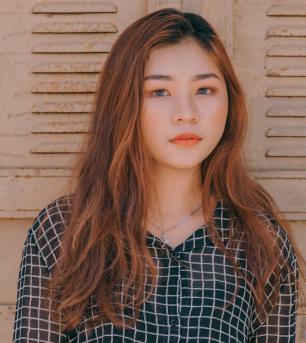 性   别女联系电话1380000000民   族汉E-mail123456@qq.com出生年月1991.7.11学    历本 科现居住地云龙区XX小区毕业院校连云港电大主修课程主修课程主修课程主修课程主修课程计算机应用基础、毛泽东思想、邓小平理论、管理学原理、现代企业管理、市场营销学等计算机应用基础、毛泽东思想、邓小平理论、管理学原理、现代企业管理、市场营销学等计算机应用基础、毛泽东思想、邓小平理论、管理学原理、现代企业管理、市场营销学等计算机应用基础、毛泽东思想、邓小平理论、管理学原理、现代企业管理、市场营销学等计算机应用基础、毛泽东思想、邓小平理论、管理学原理、现代企业管理、市场营销学等特 长特 长特 长特 长特 长熟悉办公自动化、沟通、组织、协调、细化看书学习熟悉办公自动化、沟通、组织、协调、细化看书学习熟悉办公自动化、沟通、组织、协调、细化看书学习熟悉办公自动化、沟通、组织、协调、细化看书学习熟悉办公自动化、沟通、组织、协调、细化看书学习奖励情况奖励情况奖励情况奖励情况奖励情况在上学期间，多次获得优秀三好学生、班干部在上学期间，多次获得优秀三好学生、班干部在上学期间，多次获得优秀三好学生、班干部在上学期间，多次获得优秀三好学生、班干部在上学期间，多次获得优秀三好学生、班干部主要经历主要经历主要经历主要经历主要经历2004.9~2007.7 东海高级中学2007.9~2010.6连云港电大函授大专《经济管理》2010~至今 在金山桥物流中心2004.9~2007.7 东海高级中学2007.9~2010.6连云港电大函授大专《经济管理》2010~至今 在金山桥物流中心2004.9~2007.7 东海高级中学2007.9~2010.6连云港电大函授大专《经济管理》2010~至今 在金山桥物流中心2004.9~2007.7 东海高级中学2007.9~2010.6连云港电大函授大专《经济管理》2010~至今 在金山桥物流中心2004.9~2007.7 东海高级中学2007.9~2010.6连云港电大函授大专《经济管理》2010~至今 在金山桥物流中心自我评价自我评价自我评价自我评价自我评价本人爱岗敬业，工作踏实，努力学习，积极向上。本人爱岗敬业，工作踏实，努力学习，积极向上。本人爱岗敬业，工作踏实，努力学习，积极向上。本人爱岗敬业，工作踏实，努力学习，积极向上。本人爱岗敬业，工作踏实，努力学习，积极向上。